ประกาศองค์การบริหารส่วนตำบลกระหวะเรื่อง  มาตรการตรวจสอบการใช้ดุลยพินิจ...........................................................                  องค์การบริหารส่วนตำบลกระหวะ มีหน้าที่ในการให้บริการสาธารณะ                         เพื่อให้เกิดประโยชน์สูงสุดแก่ประชาชน และหน้าที่ตามที่กฎหมายอื่นกำหนดไว้ ซึ่งในการปฏิบัติหน้าที่บริหารกิจการขององค์การบริหารส่วนตำบลกระหวะ ควบคุม ดูแล  พนักงานองค์การบริหาร                        ส่วนตำบลกระหวะ  ลูกจ้างประจำและพนักงานจ้าง  ฝ่ายบริหาร โดยนายกองค์การบริหารส่วน                   ตำบลกระหวะ เป็นผู้กำหนดนโยบายการปฏิบัติงานให้เป็นไปตามกฎหมาย  ระเบียบ ข้อบังคับ               และมีปลัดองค์การบริหารส่วนตำบลกระหวะ เป็นผู้บังคับบัญชาข้าราชการ มีอำนาจในการสั่งการ อนุญาต อนุมัติ เพื่อปฏิบัติงานภายในหน่วยงาน แต่ในการปฏิบัติหน้าที่ของฝ่ายบริหารด้วยการที่อำนาจ                     ทางปกครอง โดยเฉพาะในส่วนที่กฎหมายกำหนดให้เป็นการใช้ดุลยพินิจของผู้มีอำนาจ ในการตัดสินใจอนุญาต อนุมัติ หรือมีคำสั่งในเรื่องนั้น อย่างรอบคอบ มีขอบเขตและมีเหตุผลสนับสนุนการใช้ดุลยพินิจอย่างเพียงพอ                  ดังนั้น  เพื่อให้เกิดความโปร่งใสในการใช้ดุลยพินิจในการออกคำสั่ง  อนุญาต อนุมัติ                ในภารกิจขององค์การบริหารส่วนตำบลกระหวะ เป็นไปตามหลักธรรมมาภิบาล  จึงได้กำหนดมาตรการการใช้ดุลยพินิจของฝ่ายบริหารไว้ดังนี้                 ๑.การใช้ดุลยพินิจของฝ่ายบริหาร ต้องเป็นไปตามที่กฎหมายบัญญัติให้กระทำการอย่างหนึ่งอย่างใดโดยอิสระ                 ๒.ขั้นตอนการใช้ดุลยพินิจต้องประกอบเหตุผล ดังนี้                    ๒.๑ ขั้นตอนแรก ข้อเท็จจริงอันเป็นสาระสำคัญ ซึ่งการวินิจฉัยข้อเท็จจริงนั้นต้องตรวจสอบข้อเท็จจริงที่เกิดขึ้น จากพยานหลักฐานที่มีอยู่เพียงพอต่อการพิสูจน์ข้อเท็จจริงว่าได้เกิดขึ้นหรือไม่                    ๒.๒ ขั้นตอนที่สอง  ข้อกฎหมาย  ที่อ้างอิงประกอบข้อเท็จจริง                    ๒.๓ ขั้นตอนที่สาม ข้อพิจารณาและข้อสนับสนุน  ซึ่งผู้ใช้ดุลพินิจจะต้องพิจารณา      ตัดสินใจว่าว่ากฎหมายได้กำหนดให้ใช้ดุลยพินิจได้เพียงประการเดียว หรือหลายประการ ซึ่งสามารถตัดสินใจใช้อำนาจหรือไม่ก็ได้หรือจะเลือกกระทำการอย่างหนึ่งอย่างใดก็ได้ตามที่กฎหมายกำหนด                    จึงประกาศมาเพื่อทราบโดยทั่วกัน                                   ประกาศ ณ วันที่ 1  เดือน ตุลาคม พ.ศ.2562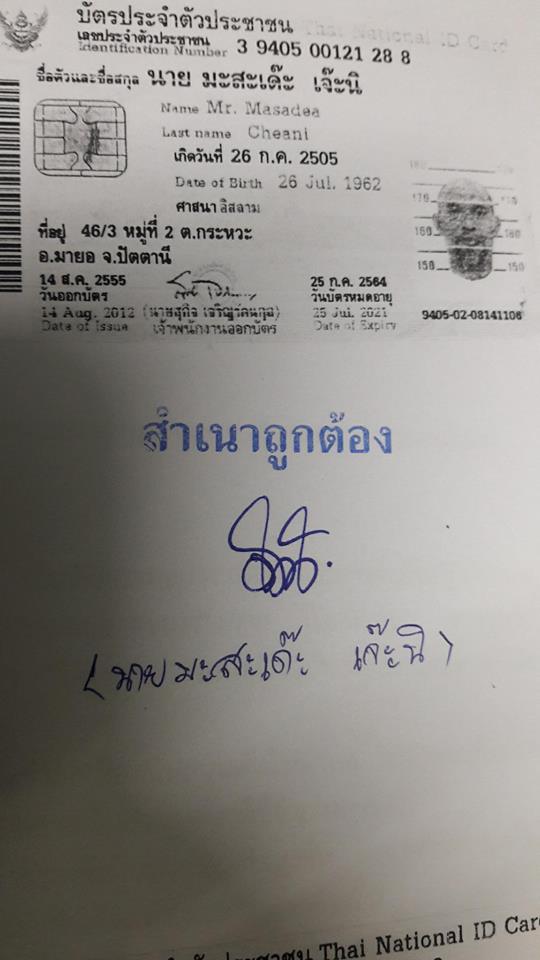 				                  ( นายมะสะเด๊ะ  เจ๊ะนิ )			                   นายกองค์การบริหารส่วนตำบลกระหวะ